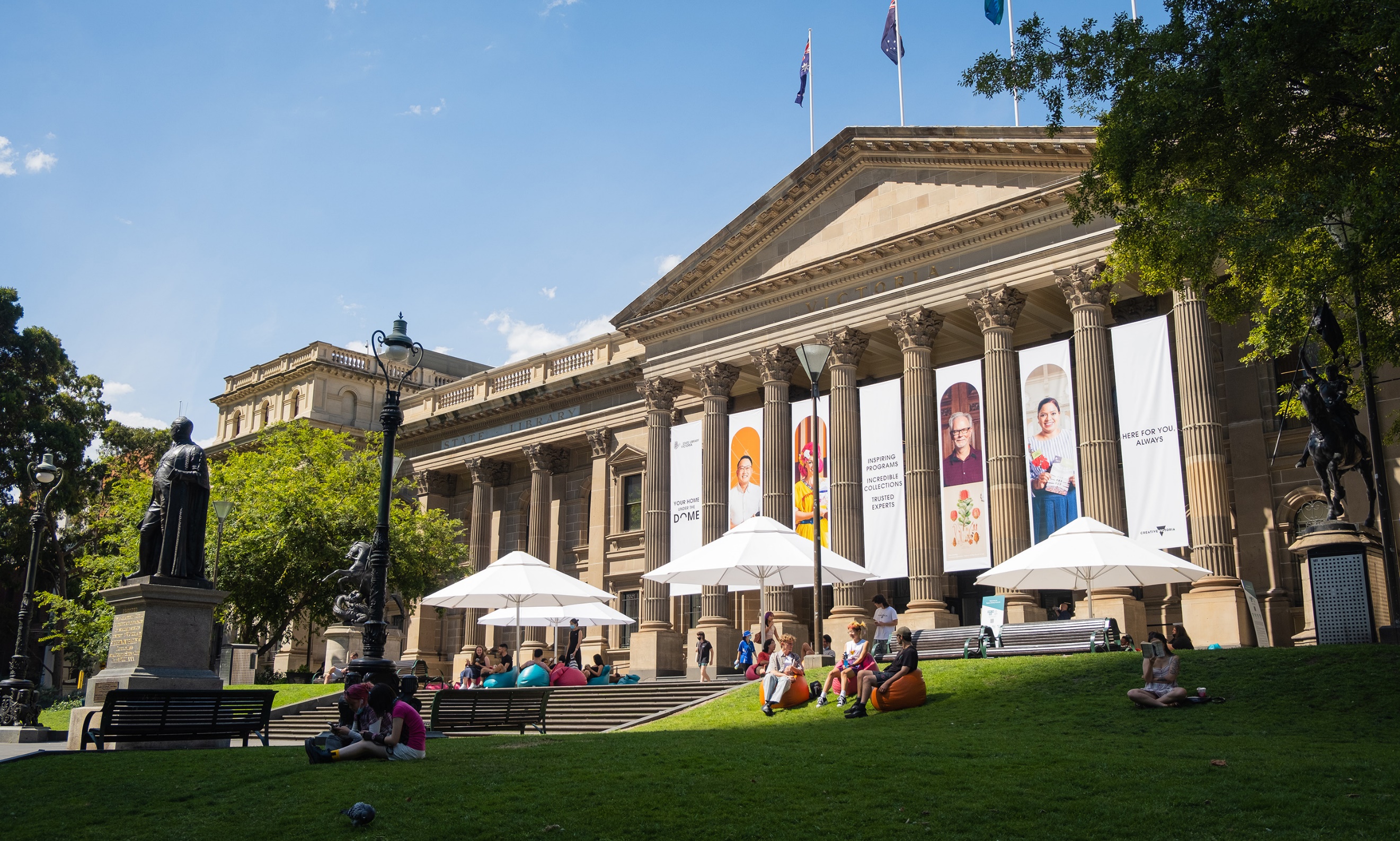 Disability Action PlanMessage from the CEOState Library Victoria’s vision is A library for all in a changing world. At the heart of our vision is ensuring that the Library’s physical and digital spaces are welcoming, inclusive and safe spaces for all people. We want all Victorians to have access to and be empowered by the stories and knowledge within our collection. The Library is enriched by the contributions of all employees, visitors and audiences.This plan is important to us. It sets out a path to improve inclusion and access to the Library’s programs, collections, services and workforce for people with disability.We made progress with our 2021 Disability Action Plan, and we recognise there is more to do. Our 2022–24 plan sets out our whole of organisation commitment to equity of access for people with disability. I would like to thank the Australian Network on Disability for their guidance in developing this plan, as well as our employees in the Library’s Disability workstream, which is part of our Inclusion, Diversity and Access (IDA) portfolio. Their work continues to build our capability to identify and remove barriers for both visitors and employees with disability.Sarah SladeActing Chief Executive OfficerIntroductionAround 1.1 million Victorians have disability, and libraries and literature are important to them. Approximately 26% of Victorians with disability visited a public library in 2018. People with disability are more likely to read for pleasure than other Australians and are more likely to attend literary events. Over 50% of people aged 65 or over have a disability and this age group are also among the strongest who read for pleasure. Despite higher rates of unemployment and a lower average household income, people with disability are more likely to donate to arts and culture than other Australians are. People with disability care about culture, but they often experience barriers to access and participation. The main reasons given by people with disability for not attending live cultural events are the cost of entry and their mental or physical health. The Library, working with the Australian Network on Disability (AND), aims to identify and address barriers that people with disability face in engaging with and contributing to State Library Victoria.The Disability Action Plan 2022–24 details the Library’s commitments to improving the experiences of our employees, visitors and audiences with disability. The plan draws on preliminary learnings from AND’s comprehensive assessment, and is underpinned by the Library’s values of Innovation, Collaboration, Engagement, Excellence and Respect.Social model of disabilityThe social model of disability focuses on environmental and social barriers to inclusion, rather than seeing disability as deficits experienced by individuals. Applying a social model means focusing on removing barriers to equal participation, and this approach informs the Plan. This focus aligns with Victoria’s Charter of Human Rights and Responsibilities Act 2006 and the United Nations Conventions on the Rights of Persons with Disabilities.People with disability experience barriers in relation to a range of different physical, sensory, psychiatric, neurological, intellectual, and learning related conditions or attributes.The approach The Victorian Disability Act 2006 requires all public sector bodies to develop action plans that:Reduce barriers to people with disability accessing information, services and facilities Reduce barriers to people with disability in obtaining and maintaining employment Promote inclusion and participation in the community of people with disability Achieve tangible changes to attitudes and practices which discriminate against people with disability.Progress on disability inclusion The Library’s Disability Action Plan 2020–21 included a range of actions and measures to remove barriers and improve experiences for people with disability.To reduce barriers to people with disability accessing information, programs and services we have:Updated access requirements fields in the public programs booking process (EventBrite)Made Auslan interpretation available for selected programsScheduled low-sensory and audio-described sessions for upcoming exhibitions and major public programsCommenced training for employees who work directly with our visitors to enable them to support access requirements Implemented Monsido to review accessibility of digital products including the Library’s websiteBuilt accessibility into the design of online membership forms.To reduce barriers to people with disability in obtaining and maintaining employment we have:Made changes to recruitment processes, including adding questions that will assist with identifying and supporting adjustments Formed a relationship with CVGT Australia and created the opportunity to employ a neurodiverse individual within the Library’s Collection Group Reviewed relevant policies and procedures to ensure they reflect the social model of disability.To promote inclusion and participation we have:Identified and built relationships with peak bodies such as Australian Network on Disability, and Arts Access Victoria.To achieve tangible changes to attitudes and practices which discriminate against people with disability we have:Commenced internal training that covers disability awareness, understanding and removing unconscious bias, communication, and cultural safety in a disability contextDelivered mental health first aid training to people managersDeveloped training and raised awareness of how to support colleagues with disability and empower managers to offer formal support.Disability Action Plan 2022-24 goalsThe goals for this plan align with State Library Victoria’s 2020–24 Strategic Plan and seek to address the following four areas: Access Goal: Reduce barriers for people with disability in accessing information, collection material, services and facilities Employment Goal: Reduce barriers for people with disability in obtaining and maintaining employment Inclusion and participation Goal: Promote inclusion and participation of people with disability in the community Attitudes and behaviours Goal: Achieve tangible changes in attitudes and practices which discriminate against people with disability Plan management The plan sets out the Library’s approach to improving experiences for people with disability. Accountability for the delivery of actions is detailed within the plan. Progress against objectives will be reported quarterly and progress summaries will be included in CEO and annual reports. Disability Action Plan 2022-24This plan is designed to cover a three-year period and allows for further development of specific actions as we continue the Library’s partnership with the Australian Network on Disability (AND).Action points reflect the social model of disability and seek to leverage new technology, processes, and practices to empower communities.GeneralAccessAccess to services, facilities and experiencesDigital and technology experienceCollection accessibilityEmploymentRecruitmentEmployee ExperienceInclusion and participationPromote inclusionAttitudes and behavioursChange attitudesActionResponsibilityTimingMeasure1Consult and connect Establish a consultative committee / disability advisory group to assist the Library in meeting its commitment to inclusion, diversity and accessDirector, Experience2022Group established with Terms of Reference in place2Continuously improveComplete AND comprehensive assessment and review and prioritise recommendationsIDA Sponsor with IDA Working Group 2021–24Number of recommendations implemented3Produce Develop a disability action plan aligned with the next strategic planning periodIDA Sponsor with IDA Working Group2024Disability Action Plan developed and approved4EmbedInclude accessibility as part of all costing for programming, exhibitions and projectsDirector, Enablers2022Expenditure on accessibility initiatives tracked and measured ActionResponsibilityTimingMeasure5.1Build accessibility considerations into front-of-house spaces and program design across all audiencesDirector, Experience2022–24Accessibility of Library spaces audited Building signage and navigation optimised Access requests are responded to by front-of-house staff5.2Ensure visitors with a disability have the information to confidently engage with the Library Director, Experience2022–24Access and Inclusion webpage reviewed and consolidated, and displayed prominently on website Key site information provided in alternate formats including Easy English and Social ScriptsCaptioned and audio described content available on the website5.3Cater to diverse access requirements with low-sensory environments and/or sessions Director, Experience2022–24Designated Library quiet areas reviewed and promotedScope potential for quiet sessions to meet audience needs 5.4Develop and implement best-practice guidelines for exhibition and programming design Director, Experience2022–24Exhibition manual developed incorporating accessibility considerations across all stagesAudio-described and Auslan tours provided for exhibitionsPublic programs accessible through interpretation and descriptionActionResponsibilityTimingMeasure6.1Redevelop website to minimise barriers, prioritising accessibility through information architecture, language, functionality and contentDirector, Experience2022–24All online content developed in line with Web Content Accessibility Guidelines (WCAG) 2.1 (or highest available at the time) 6.2Include accessibility in the development and planning of all digital and technology strategies Director, Enablers2022–24All D&T Portfolio projects include an assessment of accessibility requirements 6.3Build the principle of access by anyone from anywhere into decision-making on new technologiesDirector, Enablers 2022–24All new technology implemented has accessibility features6.4Maintain assistive technology for visitorsDirector, Enablers 2022–24Assistive technology maintenance schedule and procedures implementedActionResponsibilityTimingMeasure7.1Upgrade the Library’s Discovery System to ensure it conforms to accessibility standards, offers a user interface in multiple languages, and includes a voice search assistantDirector, Collections2022–23Implementation and rollout of accessibility features within Primo VE7.2Improve eresource acquisition processes to include accessibility considerationsDirector, Collections2022–23Accessibility criteria added to key selection criteria throughout eresource acquisition processes7.3Include books with braille overlays in Children’s Quarter collection Director, Collections2022–24Increase in collection items within the Children’s Quarter collection with braille overlays7.4Increase the number of digitised items to improve online accessDirector, Collections2022–2415,000 items digitised per annum7.5Ensure that demand-driven collecting practices include people with disabilityDirector, Collections2023Develop and implement a formal process for the acquisition of disability-related itemsActionResponsibilityTimingMeasure8.1Review recruitment process to identify and address barriers that people with disability experience Explore the possibility of attaining AND Confident Recruiter statusHead of People and Projects2022Implement a mechanism to gain feedback from candidates on their experiences of the recruitment process to establish a baseline for improvement to be measuredImprovement in candidate experience 8.2Create an ongoing role within the Library for recruitment through a Disability Employment Service providerDirector, Enablers 2022–24Role identified and funded within Library structureActionResponsibilityTimingMeasure9.1Identify actions to improve the employment experience of people with disabilityHead of People & Projects with IDA Working Group2022–24Number of actions identified and addressed9.2Clear and transparent procedure for adjustments in place. Managers and employees know how to request assessmentsHead of People and Projects2022–23Managers and employees access adjustment mechanisms as required ActionResponsibilityTimingMeasure10.1Acquire collection items that profile individuals, stories and formats from and for identified communitiesDirector, Collections2022–2410% of the combined original material and Rare Books collection budget is for acquisition of items from those who are often not heard, including people with disability, LGBTQI+ people, and people from migrant and refugee backgrounds10.2Ensure representation in programs Director, Experience2022–24Minimum 10% programming lead by or includes organisations, artists or curators with a disabilityAccessibility requirements are incorporated into programming agreements10.3Create a welcoming and inclusive environment for visitors Director, Experience2022–24Public spaces incorporate signage (physical/digital) about access and inclusion services Front of house staff equipped with communication tools and skills to greet and welcome visitors, including using communication apps installed on phones 10.4Seek feedback from users with access requirements and carers to continuously improve products, collection access and services Director, Experience2022–24Conduct ‘mystery shopping’ visits of public spaces by people with lived experience of disability Seek feedback from users of assistive technology to ensure it meets their needs 10.5Increase awareness of disability-related collections and cultural heritage Director, Experience 2022–24Create digital content promoting and providing access to resources related to voices of people with disabilityActionResponsibilityTimingMeasure11All employees actively seek to improve the working environment for people with disability as part of a culture of inclusionHead of People and Projects with IDA Working Group 2022–24Increase in employees responding positively to People Matters survey measure: ‘There is a positive culture within my organisation in relation to employees with disability’